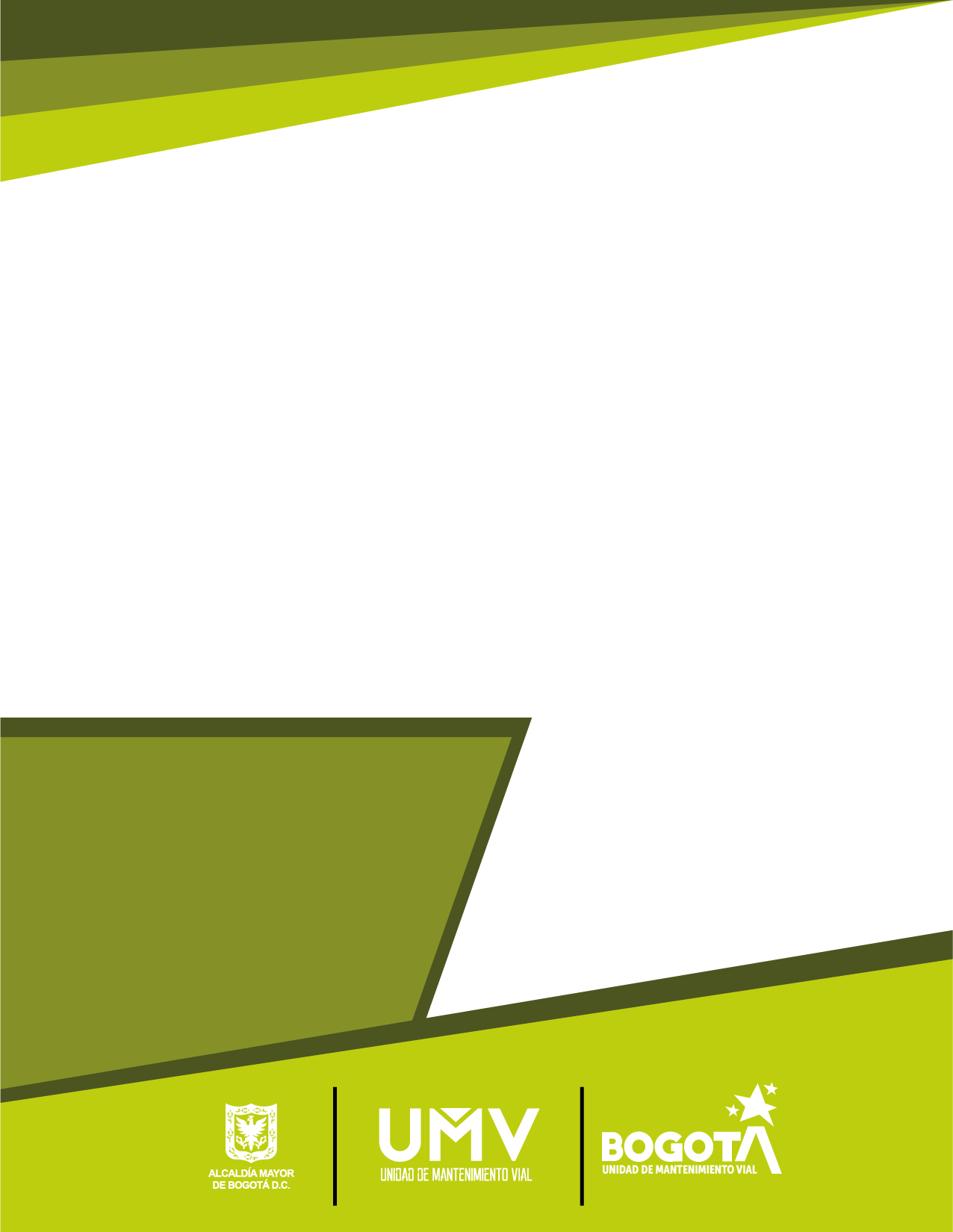 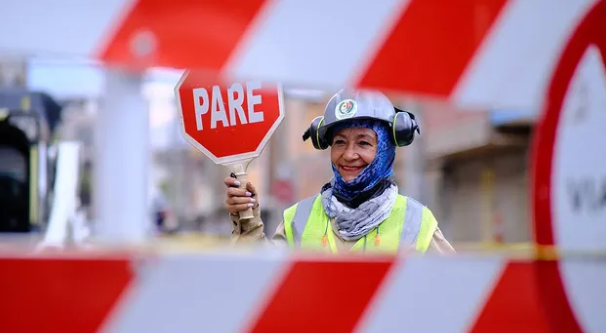 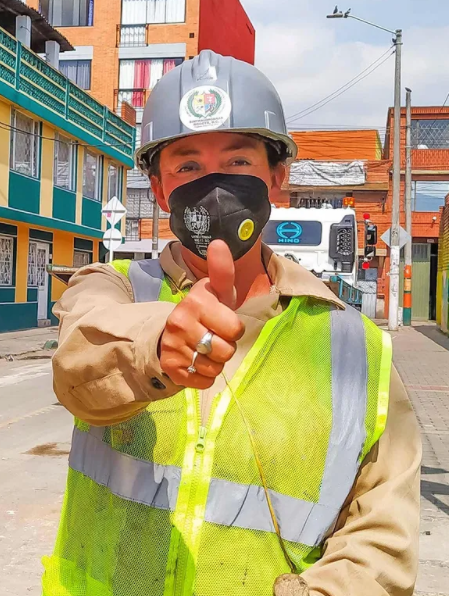 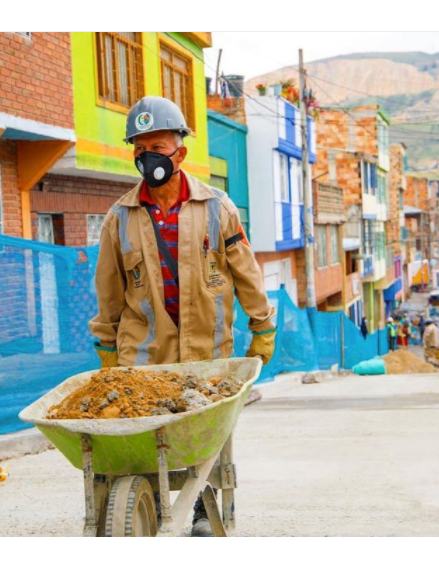 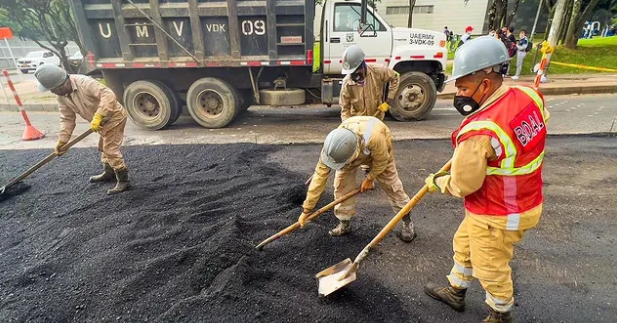 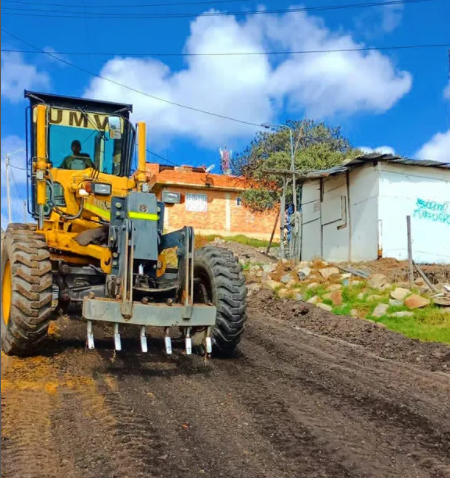 INTRODUCCIÓNLa Unidad Administrativa Especial de Rehabilitación y Mantenimiento Vial - UAERMV presenta en el siguiente documento el informe de gestión por localidades, así como los resultados alcanzados para lograr el cumplimiento de los objetivos institucionales y las metas trazadas a través del Plan de Desarrollo para la vigencia 2021.El Informe de Gestión incluye el cumplimiento de las metas y los segmentos intervenidos por localidad que permiten evidenciar los resultados alcanzados en el desarrollo del objeto y las funciones establecidas por el artículo 95 del Acuerdo 761 de 2020 que modificó el artículo 109 del Acuerdo 257 de 2006.La Unidad Administrativa Especial de Rehabilitación y Mantenimiento Vial, en adelante “la UAERMV” o la “Unidad”, mediante el Acuerdo 257 de 2006 en el artículo 109 modificado por el Acuerdo 761 de 2020, artículo 95 menciona la naturaleza jurídica, objeto y funciones:“…La Unidad Administrativa Especial de Rehabilitación y Mantenimiento Vial está organizada como una Unidad Administrativa Especial del orden distrital del Sector Descentralizado, de carácter técnico, con personería jurídica, autonomía administrativa y presupuestal y con patrimonio propio, adscrita a la Secretaría Distrital de Movilidad. Tiene por objeto programar y ejecutar las obras necesarias para garantizar la rehabilitación y el mantenimiento periódico de la malla vial local, intermedia y rural; así como la atención inmediata de todo el subsistema de la malla Vial cuando se presenten situaciones que dificulten la movilidad en el Distrito Capital...La Unidad Administrativa Especial de Rehabilitación y Mantenimiento Vial en desarrollo de su objeto institucional tendrá las siguientes funciones:Programar, realizar el seguimiento a la programación e información, y ejecutar los planes y proyectos de rehabilitación y mantenimiento de la malla vial intermedia, local y rural construidas y ejecutar las acciones de mantenimiento que se requieran para atender situaciones que dificulten la movilidad en la red vial de la ciudad.Suministrar la información para mantener actualizado el Sistema de Gestión de la Malla Vial del Distrito Capital, con toda la información de las acciones que se ejecuten.Atender la construcción y desarrollo de obras específicas que se requieran para complementar la acción de otros organismos y entidades del Distrito.Ejecutar las obras necesarias para el manejo del tráfico, el control de la velocidad, señalización horizontal y la seguridad vial, para obras de mantenimiento vial, cuando se le requiera.Ejecutar las acciones de adecuación y desarrollo de las obras necesarias para la circulación peatonal, rampas y andenes, alamedas, separadores viales, zonas peatonales, pasos peatonales seguros y tramos de ciclorrutas cuando se le requiera.Ejecutar las actividades de conservación de la cicloinfraestructura de acuerdo con las especificaciones técnicas y metodologías vigentes y su clasificación de acuerdo con el tipo de intervención y tratamiento requerido (intervenciones superficiales o profundas).Parágrafo 1. En el caso de las intervenciones para mejoramiento de la movilidad de la red vial arterial, éstas deberán ser planeadas y priorizadas de manera conjunta con el Instituto de Desarrollo Urbano.Parágrafo 2. Las obras a las que hacen mención los literales c, d y e responderán a la priorización que haga la Secretaría Distrital de Movilidad y deberán cumplir con las especificaciones técnicas establecidas por esta y/o por el Instituto de Desarrollo Urbano cuando no existan las especificaciones técnicas requeridas. Así mismo la Secretaría Distrital de Movilidad regulará lo pertinente frente a las características de los proyectos de acuerdo a la escala de intervención.Parágrafo 3. La Unidad Administrativa Especial de Rehabilitación y Mantenimiento Vial podrá suscribir convenios y contratos con otras entidades públicas y empresas privadas para prestar las funciones contenidas en el presente artículo.
Es necesario recordar que el 11 de junio de 2020 se expidió el Acuerdo No. 761 “Por medio del cual se adopta el Plan de desarrollo económico, social, ambiental y de obras públicas del Distrito Capital 2020-2024 “Un nuevo contrato social y ambiental para la Bogotá del siglo XXI” el mencionado Plan rige hasta la expedición del Plan de Desarrollo de la siguiente administración.En la actualidad, la UAERMV cuenta con 4 proyectos de inversión orientados al Plan de Desarrollo Distrital, dentro de los cuales el proyecto misional es el siguiente: Proyecto 7858: Conservación de la Malla Vial Distrital y Cicloinfraestructura de BogotáFigura No. 1. Meta en malla vial local.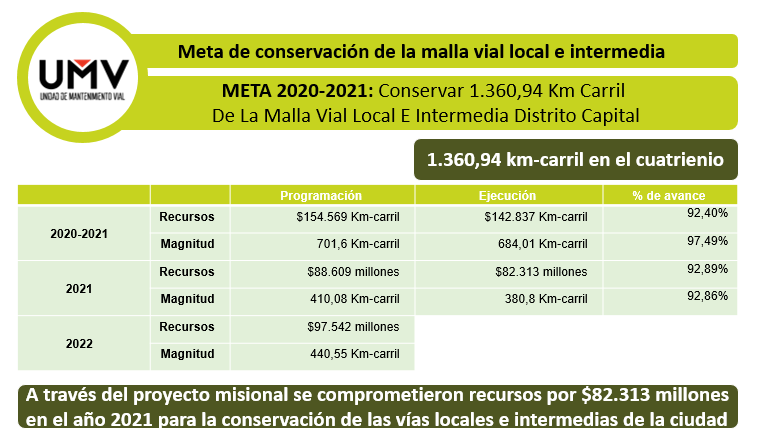 Fuente: Plan de Desarrollo Distrital “Un nuevo contrato social y ambiental para la Bogotá del siglo XXI”.La UAERMV, con el propósito de fortalecer los mecanismos de participación ciudadana, en el ciclo de la gestión pública de evaluación y control en el marco de los procesos de rendición de cuentas Local y Distrital, que permite dar a conocer los resultados de la Entidad en la vigencia determinada presenta este informe de gestión para la localidad de Chapinero. A continuación, se relacionan los resultados de las intervenciones realizadas por cada meta de intervención en la localidad.RESULTADOS DE LAS INTERVENCIONES 2021 El Plan de Desarrollo Distrital “Un nuevo contrato social y ambiental para la Bogotá del Siglo XXI” 2020-2024”, está organizado en torno a Propósitos, Programas y Proyectos. Alrededor de esta estructura se deben articular las acciones de todas las entidades distritales. En cuanto a su acción misional, la Unidad de Mantenimiento Vial se articula dentro del Propósito 4: Hacer de Bogotá Región un modelo de movilidad multimodal, incluyente y sostenible y dentro del programa 49: Movilidad segura, sostenible y accesible. Estos lineamientos se materializan en el proyecto de inversión 7858 – Conservación de la Malla Vial Distrital y Cicloinfraestructura de Bogotá- El proyecto tiene como fin la conservación de la Malla vial y la Cicloinfaestructura en el Distrito Capital, para lo cual adelanta actividades como el constante diagnóstico de la malla vial local para actualizar el inventario asociado a éste tipo de malla. Dentro de las intervenciones se encuentra el mantenimiento y la rehabilitación de vías. Adicionalmente, de acuerdo con las nuevas funciones se generó el nuevo proyecto misional 7903 - Apoyo a la adecuación y conservación del espacio público de Bogotá, enmarcado en el propósito 2: cambiar nuestros hábitos de vida para reverdecer a Bogotá y adaptarnos y mitigar la crisis climática, y el programa 33 denominado: más árboles y mejor espacio público.El subsistema vial de la ciudad de Bogotá está conformado por la malla vial troncal, arterial, intermedia y local. La malla vial arterial y troncal brinda movilidad y conecta la ciudad con la región y con el resto del país, la malla vial intermedia sirve como vía conectante de la malla vial arterial dando fluidez al sistema vial general, y la local conformada por los tramos viales cuya principal función es la de permitir la accesibilidad a las unidades de vivienda. En cuanto al espacio público, la UAERMV presta apoyo en su conservación, de acuerdo con las solicitudes que recibe de otras entidades distritales.Para cumplir con su labor misional, la UAERMV cuenta con 4 plantas de producción de mezclas asfálticas en frío y en caliente, concretos hidráulicos, adicionalmente controla la calidad de los insumos, maquinaria, equipos y los productos necesarios para la intervención de las vías de Bogotá.Desde la expedición del plan de desarrollo de la actual administración, la UAERMV adquiere nuevas funciones que le permiten actuar de forma directa sobre la cicloinfraestructura, la malla vial rural y algunas infraestructuras de espacio público complementario del sistema vial, con el fin de mejorar y garantizar la movilidad de la ciudad.En el siguiente cuadro se muestran las metas misionales de la Entidad y su ejecución para el año 2021.Tabla No. 1. Metas de intervención misionales de la EntidadFuente: SEGPLAN, SDP, 2022.De acuerdo con la tabla anterior se puede observar que las metas de conservación de malla vial intermedia, local y arterial no se cumplieron a un 100%. Lo anterior, debido a cambios en la programación de la meta (que se ampliaron durante el 2021), a dificultades en la ejecución de grandes obras como la calle 13 y a dificultades en los insumos y producción de mezclas asfálticas y concreto. Sin embargo, como se puede observar, las metas de intervención en cicloinfraestructura y malla vial rural se sobrepasaron. Adicionalmente, en la mayoría de las metas la Entidad se encuentra cerca del 50% de lo programado en el plan de desarrollo. Tabla No. 2. Metas de intervención Proyecto 7858 Recuperación, Rehabilitación y Mantenimiento Vial.Fuente: INFORME DE INVERSION SEGPLAN A CORTE 31-12-2021.En la tabla anterior podemos ver cómo la ejecución presupuestal estuvo en 100% en 3 de las 5 metas de intervención. A continuación, se detallará el avance por las metas del proyecto misional para la localidad de Chapinero durante el año 2021:Rehabilitación y mantenimiento en malla vial intermedia y local para las localidades de la ciudad:Entre el 1° de enero y el 31 de diciembre de 2021, se conservaron 380,8 km de impacto distribuidos así:Tabla No. 3. Conservación de la malla vial local e intermedia.
Fuente: Gerencia de Intervención – UAERMVPara la localidad de Chapinero se conservaron 20,09 Km-carril de impacto mediante esta estrategia tapando 11.522 huecos. Para realizar estas labores la UAERMV destinó $2.480.335.561 en la vigencia 2021 de los cuales se ejecutaron $2.480.335.561 es decir el 100% de los recursos.Para identificar los segmentos viales a intervenir en la ciudad, la Subdirección Técnica de Mejoramiento de la Malla Vial Local utiliza un modelo de priorización que tiene en cuenta 3 dimensiones: social, económica y técnica, que incluyen 6 criterios: población, peticiones de la ciudadanía, conectividad, infraestructura social, infraestructura económica y características de la infraestructura vial, lo anterior con el fin de destinar estratégicamente los limitados recursos para la intervención de vías.Conservación de malla vial arterialComo parte de sus funciones, la UAERMV realiza el apoyo a las entidades del sector, de acuerdo con sus solicitudes para intervenir segmentos de la malla vial arterial y troncal que requieren de acciones puntuales y urgentes para garantizar el flujo vehicular y la movilidad de la ciudad. A partir de estas acciones, se obtuvieron los siguientes resultados por localidad:Tabla No. 4. Resultados intervención en malla vial arterial.Fuente: Gerencia de Intervención – UAERMVEs importante precisar que, en la Localidad de Chapinero, se han intervenido 1,88 Km-carril de intervención en la malla vial arterial y se han tapado 5.618 huecos durante el 2021. Conservación de cicloinfraestructurasEn la localidad de Chapinero durante el 2021 no se realizaron labores de conservación de cicloinfraestructuras, de acuerdo con las solicitudes hechas por la Secretaría Distrital de Movilidad.Apoyo a la adecuación y conservación del espacio público de la ciudadDe manera posterior al ajuste de las funciones de la Entidad en el artículo 95 del Acuerdo 761 de 2020 “Plan de Desarrollo Distrital”, la UAERMV entró a apoyar las labores de adecuación y conservación del espacio público de la ciudad, dentro de esta tarea tenemos la meta de intervenir 100.000 m2 de espacio público en el cuatrienio de Gobierno Distrital. Para la localidad de Chapinero en particular se intervinieron 16.084,4 m2 de espacio público. Estas labores tuvieron lugar en los barrios de: Antiguo Country, Bellavista, Bosque Calderón, Cataluña, Chapinero Central, Chapinero Norte, Chico Norte, Chico Norte II Sector, Chico Norte III Sector, El Chico, El Nogal, El Paraíso, El Refugio, El Retiro, Espartillal, GranadaLa Cabrera, La Salle, Lago Gaitán, Las Acacias, Los Rosales, María Cristina, Marly, Paramo, Paramo IParamo I Rural, Pardo Rubio, Parque Nacional, Porciúncula, Quinta Camacho, Seminario, Siberia Central y Sucre.Conservación de la malla vial ruralEn la vigencia 2021 no se realizaron labores de conservación de la malla vial rural de la localidad. Tabla No.5. Resultados Intervención 2020 ente: Gerencia de Intervención – UAERMV.Con corte a 31 de diciembre de 2021 se taparon 220.339 huecos en la malla vial local e intermedia de las diferentes localidades del Distrito Capital. Así mismo, para la malla vial arterial se han tapado 63.010 huecos. INTERVENCIONES EN LA LOCALIDAD DE CHAPINEROPara la Localidad de Chapinero, como se mencionó anteriormente, se han recuperado 20,09 Km-carril de impacto y se han tapado 11.522 huecos asociados a la malla vial local. Asimismo, se han recuperado 1,88 Km-carril de impacto y se han tapado 5.618 huecos en la malla vial arterial. Finalmente, se registran 325 segmentos intervenidos tanto de la malla vial y en el espacio público de Chapinero en 33 barrios de la localidad que cubren 7 UPZ, con esta labor se beneficiaron 182.940 habitantes de Chapinero.A continuación, se encuentra la matriz que contiene el barrio, UPZ y dirección exacta en donde se han realizado las intervenciones para esta localidad:Tabla No 6 Intervenciones de la Localidad de Chapinero Fuente: Gerencia de Intervención, UAERMV, 2022.IV. GLOSARIOParcheo: el proceso de reparación en pequeñas áreas fracturadas de las carpetas asfálticas. La reparación de la carpeta asfáltica se realiza usando mezcla asfáltica en frío o en caliente. (IDU-ET-570-11).Bacheo: la reconformación, el reemplazo o adición de material de base o subbase granular subyacente a la carpeta deteriorada cuando sea necesario. La reparación de la carpeta asfáltica se realiza usando mezcla asfáltica en frío o en caliente. (IDU-ET-570-11).Cambio de carpeta: es el proceso por el cual se retira la carpeta asfáltica existente y se reemplaza con mezcla asfáltica.Sello de fisuras: es el proceso mediante el cual se sellan fisuras y grietas, con asfalto destinado para esta actividad.Fresado estabilizado: es una solución rápida, económica y ambiental, que se lleva a cabo mediante la colocación de una carpeta provisional, de material reciclado de asfalto estabilizado con emulsión, sobre un material de afirmado.Limpieza y sello de juntas: es una actividad que tiene como fin obtener una superficie limpia, libre de polvo o humedad, o de cualquier otro material que impida la adherencia del material de sello.Cambio de losas: es el proceso mediante el cual se cambian losas de concreto hidráulico fracturadas.Cambio de adoquines: es el proceso mediante el cual se cambian adoquines deteriorados o fracturados.CIV: código de identificación vial.Kilómetro-carril de impacto: es un indicador que mide el beneficio de las intervenciones en los segmentos viales, es decir, la mejora en la movilidad luego que un segmento vial es intervenido ya sea en su totalidad o parcialmente; esta intervención logra dar movilidad en buenas condiciones de circulación a todo el CIV. En este caso, el Km-carril de impacto es el correspondiente al área total de cada CIV intervenido.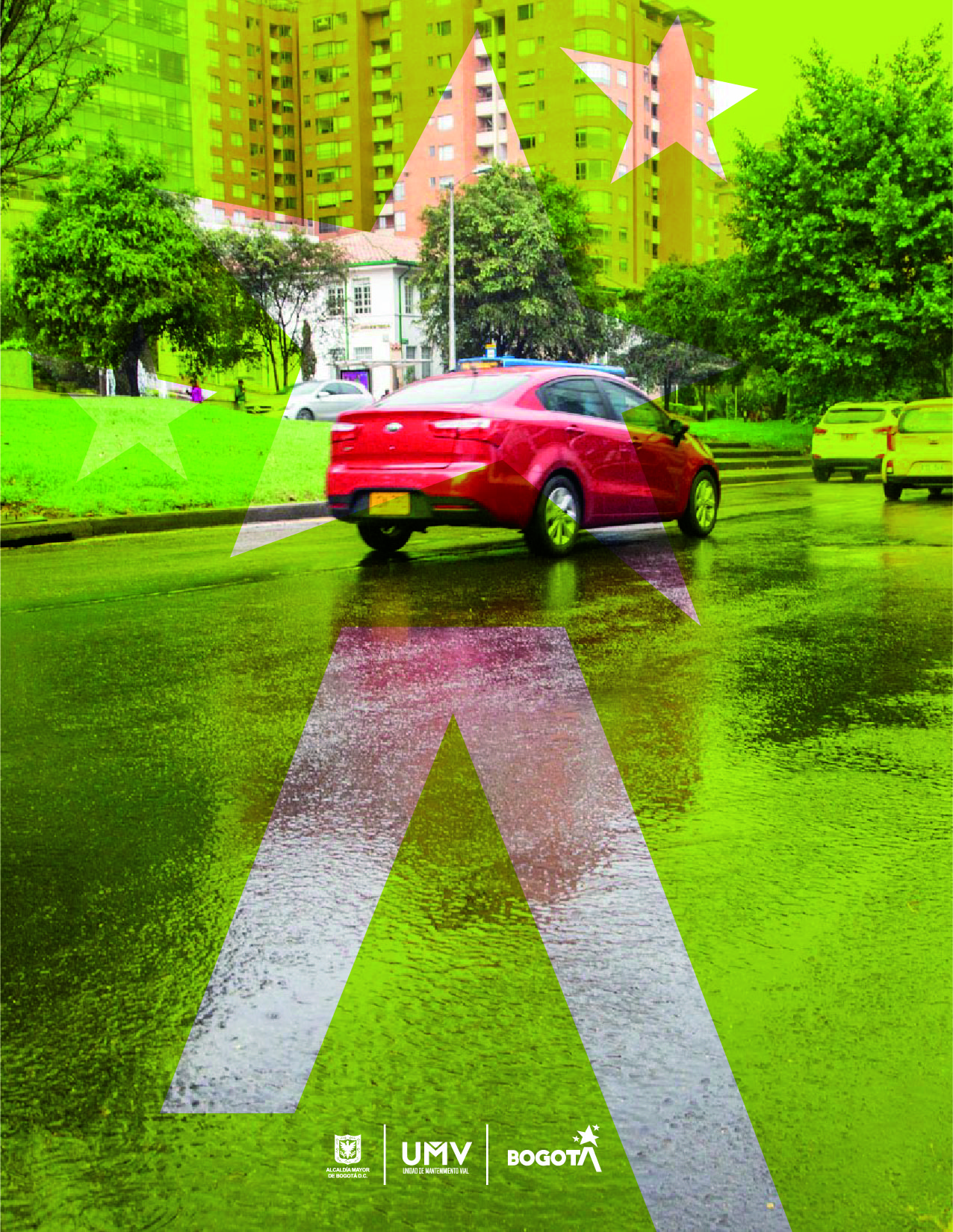 Metas proyecto 7858 - Conservación de la Malla Vial Distrital y Cicloinfraestructura de BogotáProgramado 2021Ejecutado 2021% Avance% Avance PDDConservar y rehabilitar 1.360,94 Km-carril de malla vial local e intermedia410,08380,893%44,84%Conservar 80 Km-carril de malla vial arterial2019,5498%42,1%Conservar 79 Km de ciclorrutas25,527,53108%52,6%Mantenimiento de 34 Km-carril de malla vial rural 77,18103%30,9%Meta proyecto 7903 Apoyo a la adecuación y conservación del espacio público de BogotáMeta proyecto 7903 Apoyo a la adecuación y conservación del espacio público de BogotáMeta proyecto 7903 Apoyo a la adecuación y conservación del espacio público de BogotáMeta proyecto 7903 Apoyo a la adecuación y conservación del espacio público de BogotáMeta proyecto 7903 Apoyo a la adecuación y conservación del espacio público de BogotáIntervenir 100.000 m2 de espacio público de la ciudad30.00031.259,6104%31,2%Metas proyecto 7858 - Conservación de la Malla Vial Distrital y Cicloinfraestructura de BogotáProgramado 2021Ejecutado 2021% Conservar y rehabilitar 1.360,94 Km-carril de malla vial local e intermedia$88.609$82.31392,89%Conservar 80 Km-carril de malla vial arterial$17.030$17.030100%Conservar 79 Km de ciclorrutas$12.571$12.571100%Mantenimiento de 34 Km-carril de malla vial rural $7.651$7.651100%Meta proyecto 7903 Apoyo a la adecuación y conservación del espacio público de BogotáMeta proyecto 7903 Apoyo a la adecuación y conservación del espacio público de BogotáMeta proyecto 7903 Apoyo a la adecuación y conservación del espacio público de BogotáMeta proyecto 7903 Apoyo a la adecuación y conservación del espacio público de BogotáIntervenir 100.000 m2 de espacio público de la ciudad$4.008$3.45686,22%N°LOCALIDADKm de impacto1Usaquén25,012Chapinero 20,093Santafé7,284San Cristóbal9,355Usme 5,786Tunjuelito 3,357Bosa11,278Kennedy49,19Fontibón18,2210Engativá52,0611Suba73,0512Barrios Unidos17,1213Teusaquillo15,8914Mártires9,6415Antonio Nariño4,7116Puente Aranda32,5917La Candelaria2,1118Rafael Uribe Uribe12,8419Ciudad Bolívar11,3420Sumapaz0TOTALTOTAL380,8N°LOCALIDADKm-carril de IntervenciónHuecos1 Usaquén9,0832.2052 Chapinero 1,885.6183 Santafé0,298704 San Cristóbal0,072545 Usme 0,144966 Tunjuelito 0,0007 Bosa0,0248 Kennedy1,133.6859 Fontibón2,728.82710 Engativá0,1655611 Suba1,946.64012 Barrios Unidos0,391.28513 Teusaquillo0,3365214 Mártires0,0718015 Antonio Nariño0,01616 Puente Aranda0,521.73217 La Candelaria0,00018 Rafael Uribe Uribe0,00019 Ciudad Bolívar0,79020 Sumapaz0,000TOTALTOTAL19,5463,010Intervenir 1.370 km. carril de malla vial de la ciudadIntervenir 1.370 km. carril de malla vial de la ciudadIntervenir 1.370 km. carril de malla vial de la ciudadIntervenir 1.370 km. carril de malla vial de la ciudadIntervenir 1.370 km. carril de malla vial de la ciudadIntervenir 1.370 km. carril de malla vial de la ciudadIntervenir 1.370 km. carril de malla vial de la ciudadIntervenir 1.370 km. carril de malla vial de la ciudadIntervenir 1.370 km. carril de malla vial de la ciudadIntervenir 1.370 km. carril de malla vial de la ciudadConservar 60 Km de cicloinfraestructuraIntervenir 100.000 Metros2 De Espacio PublicoPROGRAMADO MALLA VIAL LOCAL
 (KM-CARRIL CONSERVACIÓN)TOTAL INTERVENCIÓN MALLA VIAL LOCALAVANCE POR LOCALIDAD INFRAESTRUCTURA Y GESTIÓN DEL TRÁNSITO
 (HUECOS)Conservar 80 Kilómetros-Carril de la malla vial arterial Conservar 80 Kilómetros-Carril de la malla vial arterial Mejorar 34 km-carril de vías RuralesConservar 60 Km de cicloinfraestructuraIntervenir 100.000 Metros2 De Espacio PublicoLOCALIDAD NLOCALIDADZONA(KM-CARRIL CONSERVACIÓN)(KM-CARRIL CONSERVACIÓN)%(NÚMERO DE HUECOS)(KM-CARRIL INTERVENCIÓN)(NÚMERO DE HUECOS)(KM-C INTERVENCIÓN)(KM-LINEAL)METRO 21 Usaquén1                          23,12 25,01108%11.9559,0832.2050,000,00755,62 Chapinero 2                          10,55 20,09190%11.5221,885.6180,000,0016084,43 Santafé3                            3,34 7,28218%4.1720,298700,000,000,04 San Cristóbal4                            7,63 9,35123%3.6620,072540,000,000,05 Usme 4                          15,05 5,7838%3880,144960,000,000,06 Tunjuelito 4                            3,34 3,35100%2.5190,0000,002,170,07 Bosa5                          10,62 11,27106%2.9050,0240,000,93107,68 Kennedy5                          42,94 49,10114%25.7721,133.6850,009,724911,69 Fontibón3                          13,53 18,22135%10.3082,728.8270,003,578295,410 Engativá2                          56,93 52,0691%28.1580,165560,000,000,011 Suba1                          63,98 73,05114%45.0081,946.6400,005,88266,312 Barrios Unidos2                          11,97 17,12143%16.2150,391.2850,000,000,013 Teusaquillo2                          12,94 15,89123%6.1060,336520,000,00738,814 Mártires3                            7,19 9,64134%9.9630,071800,000,000,015 Antonio Nariño3                            4,15 4,71113%2.0640,0160,000,000,016 Puente Aranda3                          30,16 32,59108%27.1480,521.7320,003,480,017 La Candelaria3                            0,91 2,11232%1.4500,0000,000,000,018 Rafael Uribe Uribe4                          10,17 12,84126%7.7200,0000,000,000,019 Ciudad Bolívar4                            9,95 11,34114%3.3040,7907,181,780,0DISTRITAL                          71,61 0,000%00,0000,000,000,0TOTALTOTALTOTAL410,08380,8093%220.33919,5463.0107,1827,5331.159,6CIVUPZBarrioTipo de IntervenciónEje VialTramo InicialTramo FinalKm Carril Conservación 
Km CKm LinealKm Carril Intervención / Acumulado año 
Km CLongitud Bicicarril 
SHPTOTAL ÁREA INTERVENIDA 
(m2)No. HUECOS INTERVENIDOS ACTUALIZADOS2001252CHICO LAGOQUINTA CAMACHOMantenimientoKR 7ACL 69CL 700,270,000,160,00545,005452003457CHAPINEROCHAPINERO NORTEMantenimientoKR 13AC 63CL 640,500,000,030,0092,20922000772CHICO LAGOESPARTILLALMantenimientoKR 14CL 80CL 810,180,000,010,0036,72372000747CHICO LAGOESPARTILLALMantenimientoKR 14CL 81CL 820,180,000,040,00122,801232000820CHICO LAGOLAGO GAITANMantenimientoKR 14CL 79CL 800,290,000,030,00107,201072000914CHICO LAGOLAGO GAITANMantenimientoKR 14CL 76CL 770,160,000,010,0024,10242000886CHICO LAGOLAGO GAITANMantenimientoCL 77KR 14AK 150,180,000,020,0082,55832000886CHICO LAGOLAGO GAITANMantenimientoCL 77KR 14AK 150,180,000,020,0059,62601006463EL REFUGIOSEMINARIOMantenimientoAC 100AK 7KR 7A0,190,000,040,00156,491561005723CHICO LAGOCHICO NORTE III SECTORMantenimientoAC 100TV 21TV 220,210,000,030,00111,081111008097CHICO LAGOCHICO NORTE II SECTORMantenimientoAC 100AK 11KR 11B0,350,000,100,00344,303441008112CHICO LAGOCHICO NORTE II SECTORMantenimientoAC 100KR 9AKR 100,280,000,040,00131,811321008112CHICO LAGOCHICO NORTE II SECTORMantenimientoAC 100KR 9AKR 100,250,000,070,00256,802571007029CHICO LAGOCHICO NORTE II SECTORMantenimientoAC 100KR 10AK 110,200,000,110,00388,603891005723CHICO LAGOCHICO NORTE III SECTORMantenimientoAC 100TV 21KR 220,210,000,010,0048,00482000150CHICO LAGOCHICO NORTE II SECTORMantenimientoKR 9ACL 99AC 1000,200,000,010,0047,47472002244EL REFUGIOSEMINARIOMantenimientoAC 100AK 7AK 70,100,000,040,00123,601242001686PARDO RUBIOBOSQUE CALDERONMantenimientoKR 6CL 54ACL 550,110,000,000,000,0002001435CHAPINEROCHAPINERO CENTRALMantenimientoKR 9ACL 61CL 620,220,000,000,000,0002001701CHAPINEROCHAPINERO CENTRALMantenimientoCL 54KR 9KR 100,170,000,000,000,0002001690PARDO RUBIOBOSQUE CALDERONMantenimientoCL 54AKR 4AKR 50,150,000,000,000,0001006266CHICO LAGOCHICO NORTE II SECTORMantenimientoAC 100KR 8BISKR 8BISA0,060,000,010,0014,40141005836CHICO LAGOCHICO NORTE II SECTORMantenimientoAC 100KR 8AKR 9A0,410,000,020,0072,10722002023CHAPINEROSUCRERehabilitación CL 42AKR 9KR 130,140,000,130,00462,3002000999EL REFUGIOEL NOGALMantenimientoCL 76KR 9AK 110,520,000,270,00965,309652001077EL REFUGIOLOS ROSALESMantenimientoKR 1ACL 76ACL 780,360,000,010,0040,50412002013CHAPINEROSUCREMantenimientoKR 9CL 43CL 43A0,100,000,020,0087,36872001490PARDO RUBIOLA SALLEMantenimientoKR 5CL 61Via Cerrada0,070,000,070,00236,2902002022CHAPINEROSUCREMantenimientoKR 9CL 42ACL 430,100,000,060,00196,001962002016CHAPINEROSUCREMantenimientoCL 43KR 8KR 90,060,000,020,0055,84562001360CHAPINEROCHAPINERO NORTEMantenimientoAK 7CL 65CL 660,210,000,010,0027,70282002204CHAPINEROCHAPINERO NORTEMantenimientoAK 7CL 66CL 670,340,000,080,00283,972842001446CHAPINEROCHAPINERO NORTEMantenimientoAK 7CL 62AC 630,350,000,010,0019,80202001391CHAPINEROCHAPINERO NORTEMantenimientoAK 7CL 64CL 650,280,000,010,009,60102002170CHAPINEROEL PARAISOMantenimientoDG 38TV 1 EDG 391,100,000,040,00138,491382001544CHAPINEROCHAPINERO CENTRALMantenimientoAK 7CL 59CL 59ABIS0,260,000,010,0027,36272001637CHAPINEROCHAPINERO CENTRALMantenimientoAK 7CL 56CL 570,190,000,010,007,6882001685CHAPINEROCHAPINERO CENTRALMantenimientoAK 7CL 54ACL 550,210,000,010,0033,00332001298CHAPINEROQUINTA CAMACHOMantenimientoAK 7CL 67CL 680,240,000,010,0015,00152001806CHAPINEROMARLYMantenimientoAK 7CL 49CL 490,080,000,010,0020,74212001828CHAPINEROMARLYMantenimientoAK 7CL 48CL 48A0,160,000,010,0010,40102001916CHAPINEROMARLYMantenimientoAK 7CL 46CL 470,340,000,010,0026,44262003470CHAPINEROSUCREMantenimientoAK 7CL 40BCL 410,390,000,010,0036,00362001128EL REFUGIOBELLAVISTAMantenimientoCL 74KR 3KR 40,130,000,020,0071,92722001765PARDO RUBIOPARDO RUBIOMantenimientoAK 7CL 52AC 530,370,000,010,0033,80342001806PARDO RUBIOPARDO RUBIOMantenimientoAK 7CL 49CL 490,070,000,010,007,0472001491CHAPINEROCHAPINERO CENTRALMantenimientoAK 7CL 60ACL 610,200,000,010,0031,00312001129EL REFUGIOBELLAVISTAMantenimientoAK 7CL 72BISCL 730,300,000,040,00154,321542001117EL REFUGIOBELLAVISTAMantenimientoCL 74KR 4KR 50,190,000,050,00164,651652003470CHAPINEROCATALUNAMantenimientoAK 7CL 40BCL 410,380,000,010,0015,00152001916PARDO RUBIOPARDO RUBIOMantenimientoAK 7CL 46CL 470,320,000,010,007,4072001857PARDO RUBIOPARDO RUBIOMantenimientoAK 7CL 47CL 480,280,000,020,0072,60732001728PARDO RUBIOBOSQUE CALDERONMantenimientoAK 7CL 53CL 540,140,000,010,0018,50192001153EL REFUGIOBELLAVISTAMantenimientoCL 74AK 1KR 20,230,000,010,0015,25152001141EL REFUGIOBELLAVISTAMantenimientoCL 74KR 2KR 30,250,000,010,0021,76222001575PARDO RUBIOBOSQUE CALDERONMantenimientoAK 7CL 58CL 590,230,000,010,0046,30462001446PARDO RUBIOMARIA CRISTINAMantenimientoAK 7CL 62AC 630,320,000,010,0034,81352001544PARDO RUBIOLA SALLEMantenimientoAK 7CL 59CL 59ABIS0,280,000,010,0017,10172001828PARDO RUBIOPARDO RUBIOMantenimientoAK 7CL 48CL 48A0,170,000,010,0021,60222001096EL REFUGIOBELLAVISTAMantenimientoAK 7CL 73CL 740,250,000,020,0037,55382001103EL REFUGIOBELLAVISTAMantenimientoCL 74KR 5AK 70,340,000,020,0040,64412002058CHAPINEROSUCREMantenimientoAK 7CL 42CL 430,240,000,010,002,2522002164CHAPINEROSUCREMantenimientoAK 7DG 40ACL 40ABIS0,190,000,010,0012,25122001781PARDO RUBIOPARDO RUBIOMantenimientoAK 7CL 51CL 51A0,110,000,010,0033,00332001794PARDO RUBIOPARDO RUBIOMantenimientoAK 7CL 50CL 510,210,000,010,0032,80332002059CHAPINEROSUCREMantenimientoCL 42AK 7KR 7A0,100,000,030,00101,401012001927PARDO RUBIOPARDO RUBIOMantenimientoCL 46KR 6AK 70,150,000,010,0042,50432001850CHAPINEROMARLYMantenimientoKR 8CL 47CL 480,310,000,030,00117,801182002055CHAPINEROSUCREMantenimientoCL 42KR 8KR 8A0,050,000,020,0079,18792001792CHAPINEROMARLYMantenimientoCL 50KR 9KR 130,320,000,060,00216,342162001773CHAPINEROMARLYMantenimientoCL 51KR 9KR 130,270,000,060,00207,902082001983CHAPINEROSUCREMantenimientoCL 44KR 8KR 130,200,000,040,00161,251612001197CHICO LAGOQUINTA CAMACHORehabilitación CL 69AKR 9 S.E.0,190,000,160,00571,3202002218CHAPINEROMARLYMantenimientoKR 9CL 46CL 460,050,000,010,0050,07502001926PARDO RUBIOPARDO RUBIOMantenimientoKR 6CL 46TV 30,270,000,020,0056,45562001806PARDO RUBIOPARDO RUBIOMantenimientoAK 7CL 49CL 490,000,000,010,0036,00362002204PARDO RUBIOGRANADAMantenimientoAK 7CL 66CL 670,310,000,020,0034,80352001662CHAPINEROCHAPINERO CENTRALMantenimientoCL 54KR 13AK 140,200,000,120,00446,124462001401CHAPINEROCHAPINERO CENTRALMantenimientoCL 62KR 9AKR 110,130,000,030,00107,261072000760EL REFUGIOLA CABRERAMantenimientoCL 86AK 7KR 80,240,000,060,00195,401952002262EL REFUGIOLA CABRERAMantenimientoCL 86KR 7SD0,070,000,010,0039,00392000555CHICO LAGOANTIGUO COUNTRYMantenimientoKR 19AC 85CL 860,240,000,050,00155,411552001678PARDO RUBIOBOSQUE CALDERONRehabilitación CL 55KR 5KR 60,090,000,090,00298,2202000268EL REFUGIOCHICO NORTE II SECTORMantenimientoAK 7KR 7BISCL 97A1,350,000,010,0036,12362000524EL REFUGIOEL REFUGIOMantenimientoAK 7CL 92ACL 930,310,000,010,0016,84172001603PARDO RUBIOBOSQUE CALDERONMantenimientoKR 4BISCL 58BISCL 590,150,000,010,0045,05452001688PARDO RUBIOBOSQUE CALDERONMantenimientoKR 5CL 54ACL 550,080,000,010,0036,18362000778EL REFUGIOLA CABRERAMantenimientoKR 8AC 85CL 860,300,000,080,00290,642902000327CHICO LAGOEL CHICOMantenimientoKR 19CCL 90CL 910,140,000,080,00267,972682000512CHICO LAGOANTIGUO COUNTRYMantenimientoCL 86KR 18KR 190,110,000,020,0040,22402001614PARDO RUBIOBOSQUE CALDERONMantenimientoTV 4BISKR 4AKR 4BIS0,100,000,010,006,7072000920CHICO LAGOESPARTILLALMantenimientoKR 12ACL 77CL 77A0,150,000,060,00188,151882000355EL REFUGIOCHICO NORTEMantenimientoCL 94KR 9KR 100,380,000,030,0085,57862000326EL REFUGIOCHICO NORTEMantenimientoCL 94KR 10AK 110,190,000,020,0082,26822002186EL REFUGIOCHICO NORTEMantenimientoCL 94KR 10KR 100,030,000,010,0012,64132000502CHICO LAGOEL CHICOMantenimientoCL 90AK 11KR 11A0,220,000,020,0085,13852000487CHICO LAGOEL CHICOMantenimientoCL 90KR 11AKR 120,220,000,040,00156,841572001984PARDO RUBIOPARDO RUBIOMantenimientoKR 6AC 45CL 460,280,000,050,00168,481682002205CHAPINEROCHAPINERO NORTEMantenimientoKR 10CL 65CL 650,060,000,010,0025,28252001455CHAPINEROCHAPINERO CENTRALMantenimientoKR 9CL 61CL 620,140,000,000,000,0002000482CHICO LAGOEL CHICOMantenimientoKR 13CL 89CL 900,170,000,000,000,0002000506CHICO LAGOANTIGUO COUNTRYMantenimientoKR 16ACL 86ACL 870,200,000,000,000,0002001027CHICO LAGOPORCIUNCULAMantenimientoCL 73AK 11KR 130,770,000,000,000,0002001364CHAPINEROCHAPINERO NORTEMantenimientoKR 9AAC 63CL 640,160,000,020,0077,61782001374PARDO RUBIOLAS ACACIASMantenimientoKR 2 ETV 1 ECL 700,170,000,010,0013,69142000530CHICO LAGOANTIGUO COUNTRYMantenimientoKR 19BAC 85CL 860,180,000,060,00208,342082000472CHICO LAGOANTIGUO COUNTRYMantenimientoKR 19BCL 86CL 86A0,050,000,020,0089,25892000461CHICO LAGOANTIGUO COUNTRYMantenimientoKR 19BCL 86ACL 870,130,000,040,00138,601392000445CHICO LAGOEL CHICOMantenimientoKR 16CL 88CL 900,270,000,010,0034,20342001514PARDO RUBIOLA SALLEMantenimientoCL 61KR 3BKR 40,150,000,030,0092,02922002223PARDO RUBIOLA SALLEMantenimientoCL 61KR 5AK 70,260,000,010,0031,75322001509PARDO RUBIOLA SALLEMantenimientoCL 61KR 4KR 4A0,220,000,010,0039,66402000336CHICO LAGOCHICO NORTEMantenimientoCL 93AKR 12KR 130,250,000,010,0020,66212000339CHICO LAGOEL CHICOMantenimientoKR 19ACL 90CL 91A0,230,000,030,00107,011072000351CHICO LAGOEL CHICOMantenimientoCL 90KR 19KR 19A0,210,000,100,00332,753332000340CHICO LAGOEL CHICOMantenimientoCL 90KR 19AKR 19C0,210,000,030,00100,931012003677CHAPINEROPARQUE NACIONALMantenimientoKR 5CL 40ABISS.E0,410,000,010,0036,81372001234CHICO LAGOQUINTA CAMACHOMantenimientoKR 10CL 67CL 67A0,110,000,040,00140,861412000847EL REFUGIOEL RETIROMantenimientoKR 8AC 82CL 840,250,000,050,00182,071822001637PARDO RUBIOBOSQUE CALDERONMantenimientoAK 7CL 56CL 570,180,000,010,006,0062001765CHAPINEROMARLYMantenimientoAK 7CL 52AC 530,390,000,010,0016,65172001857CHAPINEROMARLYMantenimientoAK 7CL 47CL 480,310,000,010,0041,02412001973CHAPINEROMARLYMantenimientoAK 7AC 45CL 460,380,000,010,0021,00212002204PARDO RUBIOGRANADAMantenimientoAK 7CL 66CL 670,000,000,010,0042,22422001446PARDO RUBIOMARIA CRISTINAMantenimientoAK 7CL 62AC 630,000,000,010,0011,68122001391PARDO RUBIOMARIA CRISTINAMantenimientoAK 7CL 64CL 650,260,000,010,007,7482001665CHAPINEROCHAPINERO CENTRALMantenimientoAK 7CL 55CL 560,200,000,010,0028,06282000943EL REFUGIOLOS ROSALESMantenimientoAK 7CL 80CL 80A0,120,000,020,0054,90552001064EL REFUGIOBELLAVISTAMantenimientoAK 7DG 74CL 750,180,000,010,0029,15292001031EL REFUGIOBELLAVISTAMantenimientoAK 7CL 75CL 760,350,000,010,0045,32452000993EL REFUGIOLOS ROSALESMantenimientoAK 7CL 78CL 790,270,000,020,0072,00722000981EL REFUGIOEL NOGALMantenimientoAK 7CL 79CL 79B0,220,000,010,0028,00282000759EL REFUGIOEL REFUGIOMantenimientoAK 7CL 86CL 870,120,000,020,0075,00752000854EL REFUGIOLOS ROSALESMantenimientoAK 7CL 84CL 850,160,000,010,009,0092000268EL REFUGIOCHICO NORTE II SECTORMantenimientoAK 7KR 7BISCL 97A1,340,000,010,0020,10202000437EL REFUGIOSEMINARIOMantenimientoAK 7CL 93KR 7BIS0,800,000,010,0036,00362000922EL REFUGIOLOS ROSALESMantenimientoAK 7CL 81CL 820,300,000,020,0081,37812000524EL REFUGIOCHICO NORTEMantenimientoAK 7CL 92ACL 930,370,000,010,0033,46332001391CHAPINEROCHAPINERO NORTEMantenimientoAK 7CL 64CL 650,000,000,010,0036,47362002523EL REFUGIOEL REFUGIOMantenimientoAK 7CL 87CL 880,450,000,020,0057,10572001518PARDO RUBIOLA SALLEMantenimientoAK 7CL 59ABISCL 600,110,000,010,0015,05152002518EL REFUGIOEL REFUGIOMantenimientoAK 7CL 89AC 920,500,000,020,0071,84722001544PARDO RUBIOLA SALLEMantenimientoAK 7CL 59CL 59ABIS0,000,000,020,0028,05482001575PARDO RUBIOBOSQUE CALDERONMantenimientoAK 7CL 58CL 590,000,000,010,0032,00322001611PARDO RUBIOBOSQUE CALDERONMantenimientoAK 7CL 57CL 570,180,000,010,0045,60462001728PARDO RUBIOBOSQUE CALDERONMantenimientoAK 7CL 53CL 540,000,000,010,0028,00282001765PARDO RUBIOPARDO RUBIOMantenimientoAK 7CL 52AC 530,000,000,010,0026,40262001794PARDO RUBIOPARDO RUBIOMantenimientoAK 7CL 50CL 510,000,000,010,0025,20252001806PARDO RUBIOPARDO RUBIOMantenimientoAK 7CL 49CL 490,000,000,010,0021,00212002212PARDO RUBIOPARDO RUBIOMantenimientoAK 7CL 51CL 510,080,000,010,0028,00282002216PARDO RUBIOPARDO RUBIOMantenimientoAK 7CL 49CL 500,140,000,010,0021,00212001828PARDO RUBIOPARDO RUBIOMantenimientoAK 7CL 48CL 48A0,000,000,010,0023,70242001857PARDO RUBIOPARDO RUBIOMantenimientoAK 7CL 47CL 480,000,000,010,0041,80422001916PARDO RUBIOPARDO RUBIOMantenimientoAK 7CL 46CL 470,000,000,010,0020,75212001976CHAPINEROSUCREMantenimientoCL 44KR 13AK 140,270,000,110,00385,893862001791CHAPINEROMARLYMantenimientoKR 9CL 50CL 510,270,000,110,00388,953892001197CHICO LAGOQUINTA CAMACHOMantenimientoCL 69AKR 9 S.E.0,070,000,070,00240,0002001414CHAPINEROCHAPINERO NORTEMantenimientoAC 63DG 63KR 7A0,340,000,020,0071,00712002023CHAPINEROSUCREMantenimientoCL 42AKR 9KR 130,070,000,070,00258,0002001362CHAPINEROCHAPINERO NORTEMantenimientoKR 8CL 64CL 650,230,000,030,00111,281112000390CHICO LAGOCHICO NORTEMantenimientoKR 12CL 93CL 93A0,290,000,050,00142,071422000402CHICO LAGOCHICO NORTEMantenimientoKR 11ACL 93CL 93A0,280,000,010,0050,24502001237CHICO LAGOQUINTA CAMACHOMantenimientoCL 67AKR 9KR 100,220,000,050,00171,241712001329CHAPINEROCHAPINERO NORTEMantenimientoKR 10CL 64CL 650,220,000,010,006,9872001275CHAPINEROCHAPINERO NORTEMantenimientoCL 66KR 9AKR 100,110,000,020,0072,60732000549EL REFUGIOEL REFUGIOMantenimientoCL 92AK 7AK 70,060,000,010,004,4842001801CHAPINEROMARLYMantenimientoCL 49KR 13AK 140,240,000,070,00247,872482001785CHAPINEROMARLYMantenimientoCL 50KR 13AK 140,210,000,040,00117,201172001472PARDO RUBIOLA SALLEMantenimientoAK 7CL 61CL 620,220,000,010,0032,12322003470CHAPINEROCATALUNAMantenimientoAK 7CL 40BCL 410,000,000,010,0044,60452001360PARDO RUBIOGRANADAMantenimientoAK 7CL 65CL 660,190,000,010,0016,74172001446PARDO RUBIOMARIA CRISTINAMantenimientoAK 7CL 62AC 630,000,000,020,0066,45662002190EL REFUGIOCHICO NORTEMantenimientoAC 92KR 9AKR 100,140,000,030,0098,99992001096EL REFUGIOBELLAVISTAMantenimientoAK 7CL 73CL 740,000,000,030,0088,40882001280CHICO LAGOQUINTA CAMACHOMantenimientoAK 7CL 68CL 690,050,000,000,000,0002001280PARDO RUBIOGRANADAMantenimientoAK 7CL 68CL 690,050,000,010,0020,10202001271PARDO RUBIOGRANADAMantenimientoAK 7CL 68CL 690,200,000,010,0023,46233002524SAGRADO CORAZONSUCREMantenimientoAK 7DG 40ADG 40A0,100,000,010,0015,48152002698EL REFUGIOCHICO NORTEMantenimientoAC 92KR 9KR 9A0,170,000,010,0036,17362002299CHICO LAGOCHICO NORTE III SECTORMantenimientoAK 45DG 92S.E0,070,000,010,0029,40292003472PARDO RUBIOSIBERIA CENTRALMantenimientoAK 3TV 1 ECL 52B0,490,000,030,0091,52922001235CHICO LAGOQUINTA CAMACHOMantenimientoCL 67KR 10KR 10A0,050,000,080,00312,4402000429CHICO LAGOCHICO NORTEMantenimientoAC 92KR 11AKR 120,310,000,030,0092,23922000423CHICO LAGOEL CHICOMantenimientoAC 92KR 12KR 130,170,000,030,00119,201192001758PARDO RUBIOBOSQUE CALDERONMantenimientoAK 3CL 53CL 570,540,000,040,00128,451282001812PARDO RUBIOPARDO RUBIOMantenimientoAK 3CL 53S.E.0,090,000,010,0035,52362002699EL REFUGIOCHICO NORTEMantenimientoAC 92KR 10AK 110,180,000,010,0011,88122000400CHICO LAGOCHICO NORTEMantenimientoAC 92KR 13KR 13A0,130,000,010,0011,84122000527EL REFUGIOEL CHICOMantenimientoAC 92KR 7AKR 80,160,000,070,00243,202442003400CHICO LAGOEL CHICOMantenimientoAC 92KR 14AK 150,180,000,030,00112,121122002190EL REFUGIOCHICO NORTEMantenimientoAC 92KR 9AKR 100,000,000,050,0061,96622000429CHICO LAGOEL CHICOMantenimientoAC 92KR 11AKR 120,310,000,020,0062,75632002699EL REFUGIOEL CHICOMantenimientoAC 92KR 10AK 110,170,000,020,0077,70782001009EL REFUGIOPORCIUNCULAMantenimientoCL 76KR 8KR 90,240,000,060,00211,832122000915CHICO LAGOPORCIUNCULAMantenimientoCL 76KR 14AK 150,150,000,040,00126,701272001235CHAPINEROCHAPINERO NORTEMantenimientoCL 67KR 10KR 10A0,030,000,020,0059,0002001227CHICO LAGOQUINTA CAMACHOMantenimientoCL 67KR 10AAK 110,050,000,020,0060,0002001303CHAPINEROCHAPINERO NORTEMantenimientoCL 66KR 8KR 90,150,000,050,00175,531762001210CHICO LAGOQUINTA CAMACHOMantenimientoCL 67AK 11KR 130,180,000,180,00623,1102001227CHAPINEROCHAPINERO NORTEMantenimientoCL 67KR 10AAK 110,070,000,070,00242,5502001210CHAPINEROCHAPINERO NORTEMantenimientoCL 67AK 11KR 130,330,000,050,00182,5002001183CHAPINEROCHAPINERO NORTEMantenimientoCL 67KR 13AK 140,110,000,050,00171,6302001299CHAPINEROCHAPINERO NORTEMantenimientoCL 67AK 7KR 80,110,000,110,00377,0002001299CHICO LAGOQUINTA CAMACHOMantenimientoCL 67AK 7KR 80,110,000,110,00371,3701005649CHICO LAGOCHICO NORTEMantenimientoAC 92KR 14AK 150,190,000,020,0053,20532001273CHICO LAGOQUINTA CAMACHOMantenimientoCL 67KR 8KR 90,070,000,070,00233,0802001273CHAPINEROCHAPINERO NORTEMantenimientoCL 67KR 8KR 90,070,000,070,00253,0002001256CHICO LAGOQUINTA CAMACHOMantenimientoCL 67KR 9KR 9A0,050,000,050,00177,0502001349CHAPINEROCHAPINERO NORTEMantenimientoAC 63KR 13AK 140,310,000,110,00396,203962001241CHAPINEROCHAPINERO NORTEMantenimientoCL 66AK 11KR 130,300,000,010,005,0052001215CHAPINEROCHAPINERO NORTEMantenimientoCL 66KR 13AK 140,180,000,030,00111,201112001256CHAPINEROCHAPINERO NORTEMantenimientoCL 67KR 9KR 9A0,050,000,050,00161,0002001242CHAPINEROCHAPINERO NORTEMantenimientoCL 67KR 9AKR 100,050,000,050,00182,0002001242CHICO LAGOQUINTA CAMACHOMantenimientoCL 67KR 9AKR 100,050,000,050,00169,8102002164CHAPINEROSUCREMantenimientoAK 7KR 7CL 40ABIS0,090,000,090,00309,8402002164CHAPINEROPARQUE NACIONALMantenimientoAK 7KR 7CL 40ABIS0,060,000,060,00205,0002002163CHAPINEROSUCREMantenimientoAK 7CL 40ABISCL 40B0,130,000,130,00427,4602002217CHAPINEROSUCREMantenimientoAK 7CL 40 BCL 40 B0,030,000,030,0094,1002000300CHICO LAGOEL CHICOMantenimientoKR 19CCL 91CL 91A0,100,000,110,00374,123742003470CHAPINEROCATALUNAMantenimientoAK 7CL 40BCL 410,170,000,170,00606,0002003470CHAPINEROSUCREMantenimientoAK 7CL 40BCL 410,180,000,180,00614,2802000300CHICO LAGOEL CHICOMantenimientoKR 19CCL 91CL 91A0,180,000,080,00253,872542002058CHAPINEROSUCREMantenimientoAK 7CL 42CL 430,060,000,060,00212,0002003471CHAPINEROSUCREMantenimientoAK 7CL 41CL 420,100,000,090,00325,7302002058CHAPINEROCATALUNAMantenimientoAK 7CL 42CL 430,070,000,070,00242,0002000595EL REFUGIOEL CHICOMantenimientoCL 90KR 7AKR 80,220,000,010,001,4012002024CHAPINEROSUCREMantenimientoAK 7CL 43CL 440,050,000,050,00171,3202002024CHAPINEROCATALUNAMantenimientoAK 7CL 43CL 440,120,000,120,00408,0002001916CHAPINEROMARLYMantenimientoAK 7CL 46CL 470,070,000,070,00259,0002001992CHAPINEROCATALUNAMantenimientoAK 7CL 44AC 450,050,000,050,00180,0002001992CHAPINEROSUCREMantenimientoAK 7CL 44AC 450,030,000,030,00105,8302001819CHAPINEROMARLYMantenimientoAK 7CL 48ACL 490,080,000,070,00254,9002001857CHAPINEROMARLYMantenimientoAK 7CL 47CL 480,050,000,050,00172,0702001857CHAPINEROMARLYMantenimientoAK 7CL 47CL 480,070,000,060,00218,4802001819PARDO RUBIOPARDO RUBIOMantenimientoAK 7CL 48ACL 490,150,000,130,00472,0002002216CHAPINEROMARLYMantenimientoAK 7CL 49CL 500,040,000,040,00137,1502001794CHAPINEROMARLYMantenimientoAK 7CL 50CL 510,080,000,080,00273,4002002212CHAPINEROMARLYMantenimientoAK 7CL 51CL 510,020,000,020,0074,8202001806PARDO RUBIOPARDO RUBIOMantenimientoAK 7CL 49CL 490,030,000,030,00117,0002001297PARDO RUBIOGRANADAMantenimientoCL 68KR 5KR 50,100,000,100,00348,4802001290PARDO RUBIOGRANADAMantenimientoCL 68KR 5KR 60,150,000,150,00515,0702002216PARDO RUBIOPARDO RUBIOMantenimientoAK 7CL 49CL 500,070,000,070,00247,0002001728CHAPINEROCHAPINERO CENTRALMantenimientoAK 7CL 53CL 540,030,000,030,00108,9502001794PARDO RUBIOPARDO RUBIOMantenimientoAK 7CL 50CL 510,100,000,100,00351,0002001781PARDO RUBIOPARDO RUBIOMantenimientoAK 7CL 51CL 51A0,010,000,010,0032,0002001769PARDO RUBIOPARDO RUBIOMantenimientoAK 7CL 51ACL 520,050,000,050,00164,0002003052SEMINARIOPARAMO IMantenimientoKR 1CL 101BCL 101C0,000,000,000,000,0002003053EL REFUGIOPARAMO I RURALMantenimientoKR 2S.E.S.E.0,000,000,000,000,0002002331PARAMO URBANOPARAMOMantenimientoCL 101BKR 1D EKR 1F E0,000,000,000,000,0002002332PARAMO URBANOPARAMOMantenimientoKR 1G ES.E.CL 1020,000,000,000,000,0002001769CHAPINEROMARLYMantenimientoAK 7CL 51ACL 520,070,000,070,00241,7602003404PARDO RUBIOGRANADAMantenimientoTV 2ACL 68CL 690,270,000,040,00131,001312001289PARDO RUBIOGRANADAMantenimientoCL 68KR 6AK 70,110,000,040,00127,801282001765CHAPINEROMARLYMantenimientoAK 7CL 52AC 530,140,000,140,00494,0002001765PARDO RUBIOPARDO RUBIOMantenimientoAK 7CL 52AC 530,150,000,150,00522,0002001781CHAPINEROMARLYMantenimientoAK 7CL 51CL 51A0,070,000,070,00252,0002001685CHAPINEROCHAPINERO CENTRALMantenimientoAK 7CL 54ACL 550,090,000,050,00164,0002001183CHICO LAGOQUINTA CAMACHOMantenimientoCL 67KR 13AK 140,070,000,070,00230,0002003471CHAPINEROCATALUNAMantenimientoAK 7CL 41CL 420,080,000,080,00278,0002001611PARDO RUBIOBOSQUE CALDERONMantenimientoAK 7CL 57CL 570,070,000,070,00240,0002001637PARDO RUBIOBOSQUE CALDERONMantenimientoAK 7CL 56CL 570,040,000,040,00138,0002001685PARDO RUBIOBOSQUE CALDERONMantenimientoAK 7CL 54ACL 550,040,000,040,00155,0002001575CHAPINEROCHAPINERO CENTRALMantenimientoAK 7CL 58CL 590,100,000,100,00336,0002001698PARDO RUBIOBOSQUE CALDERONMantenimientoAK 7CL 54CL 54A0,060,000,060,00200,0002001575PARDO RUBIOBOSQUE CALDERONMantenimientoAK 7CL 58CL 590,070,000,070,00231,0002000948CHICO LAGOESPARTILLALMantenimientoCL 77AK 11KR 120,250,000,010,0035,50362001585PARDO RUBIOLA SALLEMantenimientoKR 3ACL 59CL 60A0,250,000,100,00352,283532001617PARDO RUBIOBOSQUE CALDERONMantenimientoKR 6CL 57CL 580,210,000,010,0050,82512001588PARDO RUBIOBOSQUE CALDERONMantenimientoCL 58KR 6AK 70,110,000,020,0071,4071